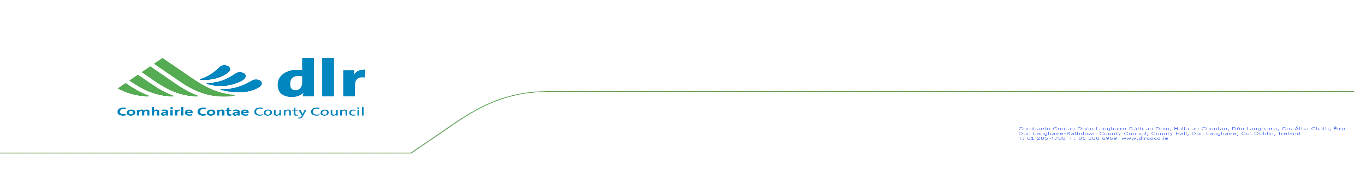 A public service provided by Municipal Services Department of Dún Laoghaire-Rathdown County Council.  Listed below are noteworthy road works of which the Traffic and Road Safety Section has been informed.  Details are supplied as per information received by 16:00 hrs. on the preceding Thursday.  Emergency road works cannot be forecast.»   New Entry 				   Estimate of Potential Disruption:#   Update	        *** major     ** medium    * minimumSection 75 of the Roads Act 1993Temporary Closure of Bath Place and Main Street, BlackrockDún Laoghaire-Rathdown County Council has received an application from Blackrock Business Network to temporarily close Main Street, Blackrock from its junction with Bath Place to traffic lights at Temple Road and Carysfort Avenue, Blackrock on Friday, 17th March 2023 from 11.00 a.m to 4.00 p.m.A Traffic Management Plan will be in place and pedestrian and local access will be maintained at all times.  Diversion routes will be clearly signposted.The purpose of the closure is to facilitate St. Patrick’s Day festivities for the local community including a road race.Any interested parties may lodge an objection in writing with the Senior Engineer, Traffic Section, County Hall, Marine Road, Dún Laoghaire not later than noon on Thursday, 9th March 2023 or email info@dlrcoco.ie.Section 75 of the Roads Act 1993Temporary Closure of Main Street, Dundrum, Dublin 14Dún Laoghaire-Rathdown County Council received an application from King Tree Services to temporarily close Main Street, Dundrum, Dublin 14 from Dundrum Town Centre to Ulster Bank.  The proposed closure will run each day from 7.00pm to 5.00am from Sunday, 26th February 2023 to Thursday, 2nd March 2023.A Traffic Management Plan will be in operation and pedestrian and local access will be maintained at all times.  Diversion routes will be clearly signposted.The purpose of the closure is to remove and replace street planters on behalf of Dún Laoghaire-Rathdown County Council.Any interested parties may lodge objections/observations in writing to the Senior Engineer, Traffic Section, County Hall, Marine Road, Dún Laoghaire not later than noon on Monday, 20th February 2023 or email info@dlrcoco.ie.Section 75 of the Roads Act 1993Temporary Closure of Enniskerry Road, StepasideDún Laoghaire–Rathdown County Council has received an application from the Stepaside Business Association for the temporary closure of a section of Enniskerry Road, from the junction of Rosemount School and Fernhill Park through Stepaside Village to the junction with Glenamuck Road South from 1.00 p.m to 6.00 p.m on Friday, 17th March 2023.The purpose of the closure is to facilitate a St. Patrick’s Day Parade and associated events in Stepaside Village.Diversion of traffic will be via Hillcrest Road, Kilgobbin Road, Ballyogan Road and Glenamuck Road South and vice versa.A Traffic Management Plan will be in place and the diversion routes will be clearly signposted.Any interested parties may lodge objections/observations in writing to the Senior Engineer, Traffic Section, County Hall, Marine Road, Dún Laoghaire not later than noon on Thursday, 2nd March 2023 or email info@dlrcoco.ie.Section 75 of the Roads Act 1993Temporary Closure of Dundrum WoodDún Laoghaire Rathdown County Council has approved an application from Kavanagh Crane Hire Ltd. to temporarily close Dundrum Wood from junction at entrance to Castlebrook estate (south east end) to junction at car park entrance to Dundrum Town Centre off R117 (north west end) from Sunday, 26th February 2023 at 12.01am to Sunday, 26th February 2023 at 9.00am.A Traffic Management Plan will be in operation and local and pedestrian access will be maintained at all times.  Diversion routes will be clearly signposted.The purpose of the closure is to upgrade heating/air con units for the new Penny’s store in the town centre.  Units are on the roof over the old House of Fraser.Section 75 of the Roads Act 1993Temporary Closure of Ballyman RoadDún Laoghaire-Rathdown County Council has approved an application from Ward and Burke Construction to temporarily close Ballyman Road from Thornhill Road junction to Dún Laoghaire Golf Club on Ballyman Road until Friday, 5th May 2023.A Traffic Management Plan will be in operation and local and pedestrian access will be maintained at all times.  Diversion routes will be clearly signposted.The purpose of the closure is to lay new section of pipe as part of the Old Connaught Woodbrook contract between the junction of Thornhill Road up to Dún Laoghaire Golf Club on Ballyman Road.Section 75 of the Roads Act, 1993 Further Extension of Temporary Road Closure at Blackglen RoadDún Laoghaire-Rathdown County Council has received an application from Murphy International Ltd., Great Connell, Newbridge, Co. Kildare to further extend the closure of Blackglen Road, Sandyford, Dublin 18, between the two junctions with Ticknock Park.  The closure will now be further extended in order to facilitate unforeseen additional works. A Traffic Management Plan will be in place and the diversion routes will be clearly signposted.The purpose of the closure is to facilitate construction of the Blackglen Road Improvement Scheme on behalf of DLR County Council.Local Access will be maintained at all times.Section 75 of the Roads Act, 1993Temporary Closure of Ferndale RoadDún Laoghaire-Rathdown County Council has made an order to temporarily close Ferndale Road from Old Connaught Avenue / Thornhill Road junction to the junction with Lordello Road until Tuesday, 28th March 2023.A Traffic Management Plan will be in operation and local and pedestrian access will be maintained at all times.  Diversion routes will be clearly signposted.The purpose of the closure is to lay new section of pipe for Irish Water as part of the Old Connaught Woodbrook contract along Ferndale RoadSection 75 of the Roads Act 1993Temporary Closure of Hillcrest Road, Sandyford, Dublin 18Dún Laoghaire-Rathdown County Council has approved an application from Murphy International Ltd. to temporarily close Hillcrest Road, Sandyford, Dublin 18.  The proposed closure will run from Monday, 13th February 2023 to Sunday, 5th March 2023 and Monday, 3rd April 2023 to Sunday, 23rd April 2023.A Traffic Management Plan will be in operation and pedestrian and local access will be maintained at all times.  Diversion routes will be clearly signposted.The purpose of the closure is to facilitate construction of the Blackglen Road Improvement Scheme on behalf of DLR County Council.»   Ballyman Road ***Pipeline works installation, on behalf of Irish Water, will commence on Monday, 20th February 2023 until Friday, 5th May 2023 - 24 hours.A Traffic Management Plan will be in operation.»   Willow Road, Ballinteer ***Repair of collapsed sewer connection will commence on Thursday, 23rd February 2023 until Friday, 24th February 2023 between 08:00 and 18:00 hrs.No Traffic Management needed – footpath works/grass verge.»   Newtownpark Avenue Junction / Hollypark ***Junction improvement and cycle safety works will commence on Monday, 20th February 2023 until Monday, 3rd April 2023 between 07:00 and 19:00 hrs.A Traffic Management Plan will be in operation.»   Stillorgan Road, D18 (N-11-15) ***       Stillorgan Park and Westminster RoadExcavation and installation works, on behalf of Gas Networks Ireland, will commence on Thursday, 23rd February 2023 until Friday, 24th February 2023 between 09:00 and 18:00 hrs.The purpose of these works is to facilitate the excavation and installation of cathodic protection measures to steel a distribution gas main located on the Stillorgan Road. Works shall take place on a section of the cycleway and roadway between Stillorgan Park and Westminster Road.»   Glenamuck Road South, Carrickmines ***GMC Utilities, working on behalf of Irish Water, are carrying out upgrade to the sewer and water network programme.  Works will take place on Thursday 23rd February 2023 to Friday 24th February 2023 between 10:00 and 16:00 hours.A 2-Way Stop / Go Traffic Management Plan will be in place.No Traffic Management needed – footpath works/grass verge.»   Churchtown Road Upper – Barn Elms Estate ***GMC Utilities, working on behalf of Irish Water, are carrying out upgrade to the water network programme.  Works will take place on Tuesday 21st February 2023 to Wednesday 22nd February 2023 between 10:00 and 16:00 hours.A 2-Way Stop / Go Traffic Management Plan will be in place.No Traffic Management needed – footpath works/grass verge.»   Glenamuck Road – Proposed Residential Development ***GMC Utilities, working on behalf of Irish Water, are carrying out upgrade to the water network programme.  Works will take place on Wednesday 23rd February 2023 to Thursday 24th February 2023 between 10:00 and 16:00 hours.A 2-Way Stop / Go Traffic Management Plan will be in place.No Traffic Management needed – footpath works/grass verge.»   Junction of Lower Kilmacud Road and Old Bray Road ***Primary surveys on 5 locations of drainage works will take place on Monday, 20th February 2023 until Friday, 24th February 2023 between 19:30 and 18:00 hours.A Stop / Go Traffic Management Plan will be in place.#   Library Road - Cross Avenue to Rosary Gardens, Dún Laoghaire**Snagging and associated works will commence on Monday 20th February 2023 until Friday 24th February 2023 between 10:00 and 16:30 hrs.Pay and Display parking will be suspended from 08:00 hrs. for a short duration to facilitate the works.A Traffic Management Plan will be operation with Local Access Only and Residents to be accommodated with parking.#   Northcote Avenue, Dún Laoghaire**        (Night Works)Snagging and associated works will commence on Monday 20th February 2023 until Friday 24th February 2023 between 19:00 and 07:00 hrs.Pay and Display parking will be suspended from 18:00 hrs. for a short duration to facilitate the works.A Traffic Management Plan will be operation with Local Access Only and Residents to be accommodated with parking.#   Rosary Gardens to Bloomfields Parking, Dún Laoghaire**       (Night Works)Snagging and associated works will commence on Monday 20th February 2023 until Friday 24th February 2023 between 19:00 and 07:00 hrs.  (Noise restriction applied after 23:00).Pay and Display parking will be suspended from 18:00 hrs. for a short duration to facilitate the works.A Traffic Management Plan will be operation with Local Access Only and Residents to be accommodated with parking.#   Bloomfields Parking to St George’s Street, Dún Laoghaire**        (Night Works)Snagging and associated works will commence on Monday 20th February 2023 until Friday 24th February 2023 between 19:00 and 07:00 hrs.  (Noise restriction applied after 23:00).Pay and Display parking will be suspended from 18:00 hrs. for a short duration to facilitate the works.A Traffic Management Plan will be operation with Local Access Only and Residents to be accommodated with parking.#   Library Road – Cross Avenue to Rosary Gardens **Road resurfacing and associated works will commence on Wednesday, 22nd February 2023 until Friday 24th February 2023 between 10:00 and 16:30 hrs.Pay and Display parking will be suspended from 08:00 hrs. for a short duration to facilitate the works.A Traffic Management Plan will be operation with Local Access Only and Residents to be accommodated with parking.#   Dominic Street, Dún Laoghaire **Road resurfacing and associated works will commence on Wednesday, 22nd February 2023 until Friday 24th February 2023 between 08:00 and 18:00 hrs.Pay and Display parking will be suspended as required to facilitate the works.A Traffic Management Plan will be operation with Local Access Only and Residents to be accommodated with parking.#   Pine Valley Park *Footpath reconstruction works will continue until Friday, 24th March 2023 between 08:00 and 17:00 hrs.Access will be restricted on lane for pedestrians and vehicular traffic during the works.A Traffic Management Plan will be in operation.#   Stonebridge Lane, Shankill ***Road resurfacing and associated works will continue until Friday, 24th February 2023 between 08:00 and 18:00 hrs.A Traffic Management Plan will be in operation.#   Ballinteer Road, Ballinteer **Ongoing works on wall at Dundrum Wood have ceased for the moment.  However, a new footpath layout has been implemented.  This will be maintained until the issues with a dangerous wall are resolved.A Traffic Management Plan will be in operation.#   Idrone Lane, Blackrock ***Road lining works will continue until Friday 24th February 2023 between 08:00 and 17:00 hrs.Access will be restricted on lane for pedestrians and vehicular traffic during the works.A Traffic Management Plan will be in operation.Ferndale Road ***Pipeline works installation on behalf of Irish Water will continue until Monday, 27th February 2023 - 24 hours.A Traffic Management Plan will be in operation.Dundrum Bypass, Dundrum ***Richard Nolan Engineering, on behalf of Dún Laoghaire-Rathdown County Council and the NTA are carrying out works relating to the construction of a bus bay (and associated works) on Dundrum Bypass near Dundrum Main Street.A Traffic Management Plan will be in operation to manage all users during the works.#   Mounttown Road Upper, Mounttown Park and Castle Park **Drainage upgrade works commenced on Wednesday, 1st February 2023 and will continue until Friday, 24th February 2023 between 10:00 and 16:00 hrs.A Traffic Management Plan will be operation.Myrtle Square/Convent Lane *Convent Lane closed to traffic from George’s Street.  Access only to St. Michael’s Hospital, Primary Diversion Library Road and Wellington Street.Deliveries and Local Access to Convent Lane via Convent Road, Banksman in place to assist deliveries.  Deliveries/emergency access only between 8pm-10am.Cherrygarth, Trees Road, Mount Merrion **New foul and storm drainage from site at No.2 Cherrygarth to outside No.50 Cherrygarth commenced on Monday, 7th November 2022 and will continue until 21st April 2023 between the hours of 08:00 and 18:00 - Monday to Friday.A Traffic Management Plan will be in place.Wyattville Road Cycle Scheme ***Provision of footpaths, cycleways, junction buildouts, new kerbing, and all associated works will continue until 30th April 2023.  Works will take place between 10:00 and 16:00 hrs.  The location for the works is Wyattville Road between Church Road and Churchview Road, including the associated junctions. A Traffic Management Plan will be in operation.Clonskeagh Road Cycle Scheme **Ongoing Provision of footpaths, cycleways, junction buildouts, new kerbing, and all associated works will continue until 30th April 2023 between 10:00 and 16:00 hrs.A Traffic Management Plan will be in operation.Rock Road – from Trimleston Avenue to Booterstown Avenue *** (Sometimes Night Works)Junction buildouts, new kerbing, drainage, traffic signal ducting and all associated works to construct a two-way cycle track will continue until 30th May 2023.  Works will take place between 10:00 and 16:00 hrs. inbound and 08:00 to 18:00 outbound. Outbound traffic will be reduced to one lane permanently approaching Trimleston Avenue.N11/M11 - Northbound/Southbound Information on planned road works along the M50 can be found at:http://m50concession.com/operation-maintenance/planned-road-works/											Enddlrcc Traffic NewSSaturday, 18th February 2023 to Friday, 24th February 2023EVENTSPROPOSED ROAD CLOSURESROAD CLOSURESROADWORKS / LANE RESTRICTIONS